Павлодар қаласының білім беру бөлімі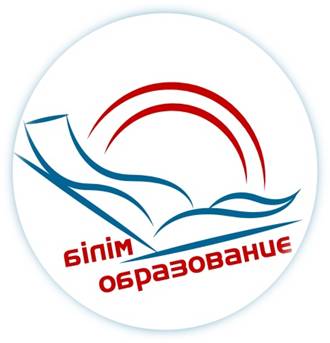 ҚАЛАЛЫҚ СЕМИНАР БАҒДАРЛАМАСЫ«Мектепке дейінгі тәрбие мен білім беру мазмұнын жаңарту» жобасы аясындаТақырыбы: «Мектепке дейінгі білім беру жүйесіндегі инновациялық педагогикалық технологиялар»ПРОГРАММА ГОРОДСКОГО СЕМИНАРАВ рамках проекта «Обновление содержания дошкольного воспитания и образования»Тема: «Инновационные педагогические технологии в системе дошкольного образования»Павлодар қ., 2024, ақпанӨткізілу күні: 16.02.2024, 09.00 – 10.30Семинарды ұйымдастырушы:«Павлодар қаласының білім беру бөлімі» ММ Өткізу орны: «Павлодар қаласының № 3 сәбилер бақшасы-Мектепке дейінгі экоцентр орталығы» КМҚКТіркеу: 08.30-09.00 Форматы: семинар Модератор: Нургуль Кайроллаевна Нургалиева, Павлодар қаласы білім беру бөлімінің әдіскеріСеминардың мақсаты: Мектепке дейінгі білім беру жүйесінде инновациялық педагогикалық технологияларды пайдалану саласындағы педагогтердің кәсіби құзыреттілігін арттыру.Дата проведения: 16.02.2024, 09.00 – 10.30Организатор семинара: ГУ «Отдел образования города Павлодара»Место проведения:  КГКП  «Ясли-сад №3 города Павлодара - Дошкольный экоцентр»Регистрация: 08.30-09.00Формат: семинар Модератор: Нургалиева Нургуль Кайроллаевна, методист отдела образования г.ПавлодараЦель семинара: Повышение профессиональной компетенции педагогов в области использования инновационных педагогических технологий в системе дошкольного образования.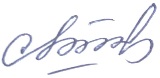 Бекітемін Әдістемелік кабинетінің меңгерушісіА. Сипатова09.00 - 09.05Кіріспе сөз, семинар бағдарламасымен танысуНургуль Кайроллаевна Нургалиева, Павлодар қаласының білім беру бөлімінің әдіскері09.05 - 09.10Балабақшаның визиттік карточкасыОльга Николаевна Жигалова, «Павлодар қаласының № 3 сәбилер бақшасы-Мектепке дейінгі экоцентр орталығы» КМҚК әдіскеріТӘЖІРИБЕ АЛМАСУТӘЖІРИБЕ АЛМАСУТӘЖІРИБЕ АЛМАСУ09.10 -09.40«Балабақшада «асық-терапия» ұлттық инновациялық технологиясын қолдану»(ұйымдасқан қызметті интеграциялау-математика негіздері / мектепалды топтағы музыка)Асель Санатовна Махметова, «Павлодар қаласының № 3 сәбилер бақшасы-Мектепке дейінгі экоцентр орталығы» КМҚК  тәрбиешісіБекмуратова Кымбат Оразымбетовна, «Павлодар қаласының № 3 сәбилер бақшасы-Мектепке дейінгі экоцентр орталығы» КМҚК  музыкалық жетекшісі09.40 – 09.50«Қоршаған әлемді тану арқылы балалардың сенсорлық дамуы»Сания Шапигиновна Картова, «Павлодар қаласының № 3 сәбилер бақшасы-Мектепке дейінгі экоцентр орталығы» КМҚК тәрбиешісі09.50 – 10.15«Дидактикалық ойын балалардағы танымдық белсенділікті дамыту құралы ретінде»Гульмира Сулейменовна Алибекова, «Павлодар қаласының № 3 сәбилер бақшасы-Мектепке дейінгі экоцентр орталығы» КМҚК тәрбиешісі10.15 – 10.20Қатысушылармен диалогНургуль Кайроллаевна Нургалиева, Павлодар қаласы білім беру бөлімінің әдіскері 10.20 – 10.30РефлексияОльга Николаевна Жигалова, «Павлодар қаласының № 3 сәбилер бақшасы-Мектепке дейінгі экоцентр орталығы» КМҚК әдіскері09.00 - 09.05Вступительное слово, знакомство с программой Семинара Нургалиева Нургуль Кайроллаевна, методист отдела образования г.Павлодара09.05 - 09.10Визитная карточка ясли - садаЖигалова Ольга Николаевна, методист КГКП  «Ясли-сад №3 города Павлодара - Дошкольный экоцентр» ОБМЕН ОПЫТОМОБМЕН ОПЫТОМОБМЕН ОПЫТОМ09.10 -09.40«Применение национальной инновационной технологии «Асык – терапия» в детском саду» (интеграция организованной деятельности – основы математики/ музыка в предшкольной группе)Махметова Асель Санатовна, воспитатель КГКП «Ясли-сад №3 города Павлодара - Дошкольный экоцентр»Бекмуратова Кымбат Оразымбетовна, музыкальный руководитель КГКП «Ясли-сад №3 города Павлодара - Дошкольный экоцентр»09.40 – 09.50«Сенсорное развитие детей посредством познания окружающего мира» Картова Сания Шапигиновна, воспитатель КГКП «Ясли-сад №3 города Павлодара - Дошкольный экоцентр»09.50 – 10.15«Дидактическая игра как средство развития познавательной деятельности у детей»Алибекова Гульмира Сулейменовна, воспитатель КГКП «Ясли-сад №3 города Павлодара - Дошкольный экоцентр»10.15 – 10.20Диалог с участникамиНургалиева Нургуль Кайроллаевна, методист отдела образования г.Павлодара 10.20 – 10.30Рефлексия Жигалова Ольга Николаевна, методист КГКП «Ясли-сад №3 города Павлодара - Дошкольный экоцентр»